Лабораторная работаЭлектролиз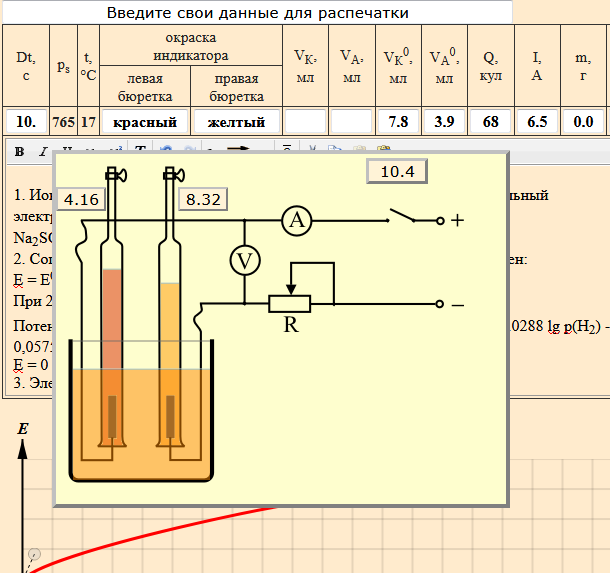 Рисунок Проведение эксперимента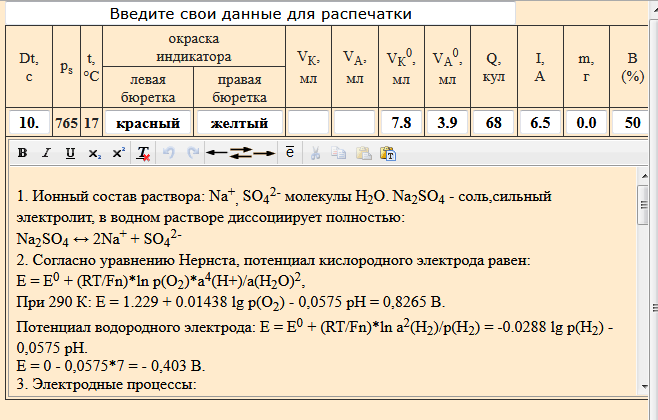 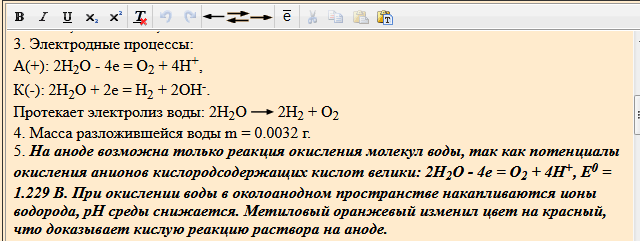 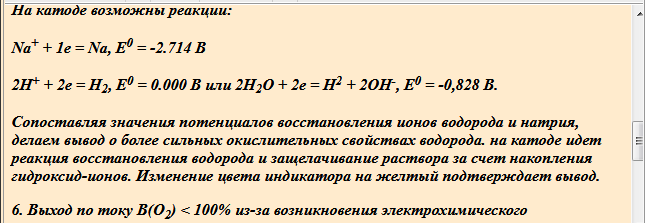 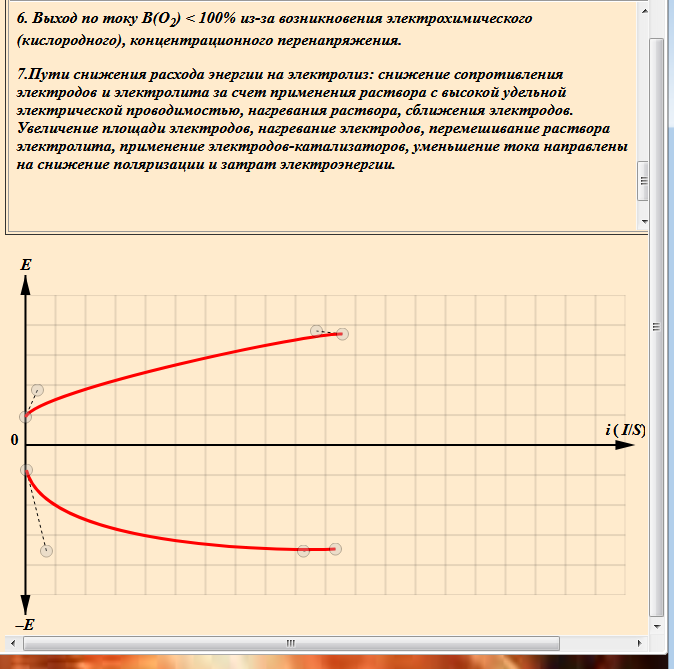 Рисунок Выполнение заданий.